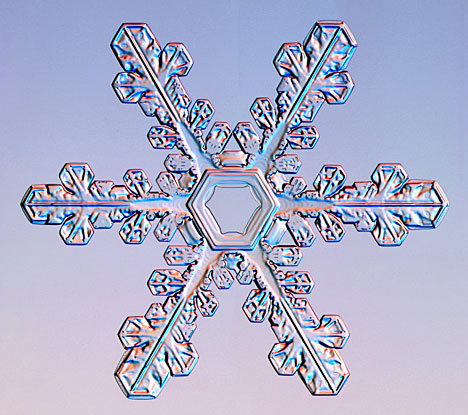 Столько раз ногою топнем!Столько раз другою топнем!Столько раз в ладоши хлопнем!Мы наклонимся сейчас только раз Мы присядем столько раз Мы подпрыгнем ровно столько!Ай да счет, игра и только!